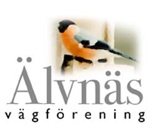 Styrelseprotokoll Älvnäs vägförening fört: 2023-11-23Närvarande: Ordförande: Hans Christiansen, Markfogde: Michael Bergman, Suppleant: Tomas Södergren, Suppleant: Anna Leander (tillfällig sekreterare). Frånvarande: Vägfogde: Royne Carlsson Kassör: Lars Ekeling , Sekreterare My Blomqvist Olsberg, Suppleant: Jennie Björk, Föregående protokoll:  Avtal är skrivet med FMB Central AB avseende snöröjning för den kommande säsongen. Ekonomifrågor:Budgeten i balans. Alla sponsorer har betalat för Älvnäsfestivalen, vilket vi tackar för.Vägfrågor:Grävarbete kommer ske i höjd med Älvnäsvägen 61 relativt snart, med löfte om att trafik ska kunna passera under tiden arbetet sker. En av pållarna längs med Älvnäsvägen har körts ned av VR (tidigare Arriva). Skadeanmälan är gjord och plan för att ersätta den trasiga pållaren finns. Markfrågor:Grusgången mellan Domherrevägen och Busviken har länge varit i behov av renovering och dränering. Den är skadad av nederbörd och är svår att använda. Micke har tagit in offerter som behöver utredas vidare. Arbete med offerter fortsätter. Beräknad kostnad bedöms övergå styrelsens beslutsmandat varför vi hänskjuter frågan till årsmötet att besluta om. Fastighet 1:36 Talgoxevägen 17 avser att anlägga en infartsväg från nuvarande parkering på föreningens mark som ansluter mot tomtgränsen.Gångvägen mellan Lindkvists hörna och Gärdsmygsvägen saknar efter renoveringen delvis ytskikt. Det åtgärdas till våren. Övrigt: Inget övrigt att behandlaNästa möte: 19/12, kl. 19:00, hemma hos HasseVid protokollet					Justeras:Anna Leander Nyberg				Hans Christiansen